Tento projekt je spolufinancován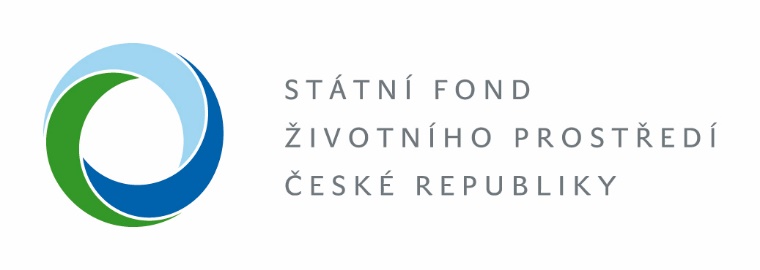 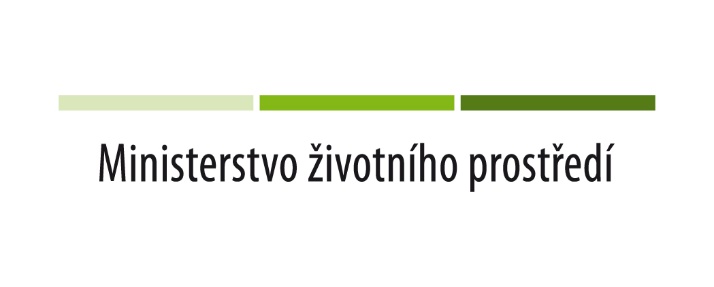 Státním fondem životního prostředí ČR na základěrozhodnutí ministra životního prostředíRegistrační číslo projektu  07421862www.mzp.cz  www.sfzp.czNázev projektu:          Živá zahrada z proutíČíslo smlouvy:             07421862Datum zahájení:         10/2018Datum ukončení:        9/2019Výše dotace:                441.805,- KčVlastní zdroje:                77.965,- KčZhotovitel:                    Marigreen art s.r.o.Popis projektu :                  Projekt je výsledkem především společné práce týmu pedagogů, rodičů dětí i dětí samotných.                Projekt jsme konzultovali s Mgr. Karolínou Bílou, PhD., externím a dlouhodobým odborným spolupracovníkem v oblasti životního prostředí a dalšími spolupracujícími osobami. Na realizaci se podílel široký tým spolupracovníků a lokálních organizací. K pomoci s realizací byli zváni i rodiče dětí a přátelé školky formou tvořivých setkání. Využíváme dosavadních zkušeností ve školních projektech EVVO, kontaktů získaných v rámci vzdělávání našich pedagogů a místních aktivit. Vytvoření přírodní zahrady navazuje na celkovou koncepci školky a tomu odpovídají nové prvky pro zahradu (záhony, vrboviště, hmyzí dům, želva, ptačí pítko, výsadba zeleně atd.). Využili jsme dlouhodobých podporovatelů školky k dodání přírodní kladiny, vrbových zástěn, i zahradnickou firmu, která již mnoho let dodává rostlinný materiál a služby pro naši zahradu apod. Významný podíl na realizaci a výměně zkušeností mají i ZŠ Nad Přehradou a CSOP Praha 15. Výraznou podporu poskytl i zřizovatel MČ Praha 15 (Lípa republiky). Všechny položky projektu jsou z přírodních materiálů a respektují zásady realizace přírodních zahrad.